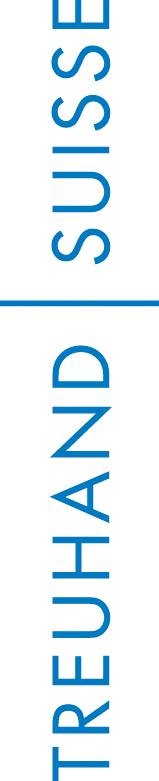 Aufnahmegesuch für FirmenmitgliederWir danken für Ihr Interesse an einer Mitgliedschaft im Schweizerischen Treuhänderverband TREUHAND|SUISSE.Vor dem Erstellen dieses Gesuches wollen Sie bitte die Statuten und das Reglement über die Mitgliedschaft sorgfältig durchlesen.Der Schweizerische Treuhänderverband TREUHAND|SUISSE kennt folgende Mitgliedschaftskategorien: Firmenmitglieder inklusive Zweigniederlassungen und Einzelmitglieder. Die Bedingungen und Befugnisse der einzelnen Kategorien entnehmen Sie bitte dem Reglement über die Mitgliedschaft.Für die Einzelmitgliedschaft ist ein speziell dafür vorgesehenes Aufnahmegesuchformular einzureichen.Für Firmenmitglieder oder Zweigniederlassungen sind folgende Rubriken auszufüllen:Rubrik I	Angaben Firma / ZweigniederlassungRubrik II	Angaben Firmenvertreter	(bei mehreren Firmenvertretern oder bei Vertretung von zwei Firmen hat jeder Firmenvertreter/jede Firma ein separates Aufnahmegesuch einzureichen)Rubrik III (auf Beiblatt)	Angaben Mandatsleiter	(falls nötig, mehrere Beiblätter verwenden)Rubrik IV	ReferenzenRubrik V	BemerkungenDabei gilt es zu beachten, dass Antragsteller, die Inhaber oder beherrschende Teilhaber einer Unternehmung sind, zwingend als Firmenmitglied aufgenommen werden müssen.Damit Ihr Aufnahmegesuch behandelt werden kann, muss es vollständig ausgefüllt und mit sämtlichen Unterlagen eingereicht werden.Um die Übersichtlichkeit dieses Antrages zu erleichtern, ist der Text in der männlichen Form abgefasst. Alle Ausführungen sind genauso auf weibliche Personen anwendbar.Für Fragen zur Mitgliedschaft und zum Aufnahmegesuch steht Ihnen die Geschäftsstelle unserer Sek-tion gerne zur Verfügung.Geschäftsstelle:	Schweizerischer Treuhänderverband TREUHAND|SUISSE	Sektion Zürich, Freischützgasse 3, 8004 Zürich	Telefon: 044 461 57 70, Telefax: 044 461 57 86	E-Mail: info@treuhandsuisse-zh.ch	www. treuhandsuisse-zh.chDezember 2016I.	Angaben Firma / ZweigniederlassungFirmenbezeichnung	     Adresse	     Postfach	     PLZ / Wohnort	     Telefon	      Fax      	Natel      Email	      Internet      Rechtsform (Einzelfirma, Personengesellschaft, jur. Person)	     Gründungsjahr / Eintrag ins Handelsregister	     	Zugelassener Revisionsexperte nach RAB		Zugelassener Revisor nach RAB	Finanzintermediär nach GwG: Mitglied der SRO	     seit     	Kontrollstelle nach BVV2	Nachweis berufliche HaftpflichtversicherungGesellschaft:	     Police:      Anzahl Mitarbeiter (in Stellenprozenten ohne Berücksichtigungdes Sekretariatspersonals, der Lernenden und Praktikanten)	Total	     	MitarbeiterDer oder die Firmenvertreter qualifizieren gleichzeitig auch als Mandatsleiter. Dies ergibt für unsere Gesellschaft:Total	     	Firmenvertreter gemäss Angaben unter Rubrik II.Total	     	Mandatsleiter gemäss Angaben auf Beiblatt Mandatsleiter.Die Aufnahmebedingungen bei einem Firmenmitglied oder einer Zweigniederlassung hat der zu benennende Firmenvertreter zu erfüllen.Zusätzliche Angaben Zweigniederlassung (wenn zutreffend)Name und Sitz der Muttergesellschaft	     II.	Angaben Firmenvertreter(bei mehreren Firmenvertretern oder bei Vertretung von zwei Firmen hat jeder Firmenvertreter/jede Firma ein separates Aufnahmegesuch einzureichen)Name	     Vorname	     Geburtsdatum	      Bürgerort     Position in der Firma / 
Zeichnungsberechtigung	     	Hauptberufliche Tätigkeit als Treuhänder seit	     III.	Lückenlose berufliche Tätigkeit des FirmenvertretersFirma/Arbeitgeber	Branche	von	bisDavon Tätigkeit im Treuhandbereichin der Schweiz oder im Fürstentum Liechtenstein:	     JahreWaren Sie bereits einmal Mitglied einer anderen Sektion des TREUHAND|SUISSE:		ja		nein
(wenn ja, bitte unter Bemerkungen Sektion und Zeitraum bekannt geben)	Erreichte Abschlüsse Firmenvertreter	Treuhänder mit eidgenössischem Fachausweis	Jahr	     	Fachmann Finanz- und Rechnungswesen mit eidgenössischem Fachausweis	Jahr	     	Diplomierter Treuhandexperte	Jahr	     	Diplomierter Steuerexperte	Jahr	     	Diplomierter Wirtschaftsprüfer	Jahr	     	Diplomierter Experte in Rechnungslegung und Controlling	Jahr	     	Diplomierter Betriebswirtschafter HF	Jahr	     	Diplomierter Betriebsökonom FH	Jahr	     	Bachelor oder Master-Diplom in Betriebsökonomie	Jahr	     	Universität	rechtswissenschaftlich	Ort	     Jahr      	wirtschaftswissenschaftlich	Ort	      Jahr      	Andere      	Jahr      	Jahr      IV.	1 bis 2 Referenzen (vorzugsweise von TREUHAND|SUISSE-Mitgliedern)1.	     	      Telefon      2.	     	      Telefon      V.	BemerkungenDer Unterzeichnende bestätigt die Richtigkeit obiger Angaben.Er hat ferner Kenntnis von den geltenden Verbandsnormen und verpflichtet sich zu deren Einhaltung.Ort und Datum	  Firma / UnterschriftBeilagen		leer lassenZwingende BeilagenFirma / Zweigniederlassung	Beilage 1:	Auszug aus dem Handelsregister		Beilage 2:	Auszug aus dem Betreibungsregister der Firma		Beilage 3:	Kopie der Police der Berufshaftpflichtversicherung		Beilage 4:	     	Firmenvertreter	Beilage 4:	Erlangte Diplome (Fotokopien):		a:	Fachausweis Treuhänder / Fachmann Finanz- und Rechnungswesen		b:	Höhere eidg. Fachprüfung (Treuhandexperte, Steuerexperte, Wirtschaftsprüfer,Experte in Rechnungslegung und Controlling)		c:	Betriebswirtschafter HF		d:	Betriebsökonom FH		e:	Bachelor oder Master-Diplom in Betriebsökonomie		f:	Hochschuldiplom		g:	     			h:			Beilage 6:	Lückenlose Arbeitszeugnisse		Beilage 7:	Auszug aus dem Zentralstrafregister		Beilage 8:	Auszug aus dem Betreibungsregister des Firmenvertreters		Beilage 9:	Persönliche Erklärung des Firmenvertreters		Beilage 10:		Beilage 11:			MandatsleiterBeiblätter Mandatsleiter: Total			Seiten	Fotokopien der erlangten Diplome aller Mandatsleiter: Total			Kopien	Bitte leer lassen1.	Eingang des Gesuches	Datum:		2.	Rückzug des Gesuches	Datum:		3.	Rückweisung aus formellen Gründen	Datum:		4.	Antrag Aufnahmekommission	Datum:			positiv	negativ	Begründung:		5.	Entscheid Vorstand	Datum:			positiv	negativ	Begründung:		6.	Publikation an Sektionsmitglieder	Datum:		7.	Definitive Aufnahme	Datum:		MitgliederbeiträgeEinmaligeAufnahmegebührJahresbeitragFirmenmitglieder	CHF	700.--Firmen bis zu 5 Mitarbeiter inkl. Betriebsinhaber	CHF	1'250.--Firmen ab 6 Mitarbeiter inkl. Betriebsinhaber	CHF	1'650.--Zusätzlicher Firmenvertreter bei Firmenmitgliedern	CHF	150.--	CHF	400.--Niederlassungen von Firmenmitgliedern	CHF	300.--Niederlassungen bis zu 5 Mitarbeiter inkl. Betriebsinhaber	CHF	650.--Niederlassungen ab 6 Mitarbeiter inkl. Betriebsinhaber	CHF	850.--von 01 bis und mit 05 Mitarbeitenden1 Mandatsleitervon 06 bis und mit 10 Mitarbeitenden2 Mandatsleitervon 11 bis und mit 15 Mitarbeitenden3 Mandatsleiterpro 5 weitere Mitarbeitendenje 1 zusätzlicher Mandatsleiter